FICHE PROFESSEURLe gaspillage alimentaireJ’OBSERVE DES IMAGESCette activité introductive permet aux apprenants de prendre connaissance des documents authentiques qui déclenchent les activités de cette fiche. Les apprenants pourront s’appuyer sur des exemples ou sur leurs propres expériences pour trouver des arguments.Les listes de bonnes idées trouvées par les élèves pourront être réutilisées dans la dernière activité.Le professeur pourra demander aux élèves de travailler en petits groupes pour travailler sur la description des fruits.JE COMPRENDS LE MESSAGE D’UNE CAMPAGNE DE PRÉVENTIONDans cette activité, les élèves se concentreront sur le slogan en reprenant les éléments de réponses de l’activité 1. Le professeur peut choisir de travailler sur la double négation « ni »… « ni ».Le professeur demandera aux élèves de se mettre par groupes et pourra les orienter vers les éléments de réponse attendus en les incitant à comparer les fruits moches et les fruits parfaits. Finalement, seule leur apparence est différente.JE CRÉE UNE AFFICHE POUR LA CANTINE DE L’ÉCOLELes élèves travailleront en groupes pour cette activité et ensuite ils disposeront leurs affiches dans la cantine de l’école. Les bonnes idées trouvées dans l’activité 2. c) pourront leur servir d’inspiration. Niveau / classeB1  /  2.g., 3.g.ThèmeLe gaspillage alimentaireDocument ressourceCampagne de prévention « Stop au gaspillage alimentaire »ObjectifsÀ l’oral :Savoir-faire – FærdighedsmålExposer ses argumentsDiscuter pour trouver des solutions à un problèmeObjectifsÀ l’écrit :Savoir-faire – FærdighedsmålTrouver des arguments et des exemples pour lutter contre le gaspillage alimentaireSavoirs – VidensmålLexique des fruits Lexique des expressions du visage (ex : content, triste, surpris…)Utiliser la formule « ne…pas + impératif »ObjectifsCulture et société :Découvrir une campagne de prévention sur le gaspillage alimentaireDurée2 x 45 min Observe les images et réponds aux questions.Coche les fruits que tu reconnais sur les images.Est-ce que ces fruits sont parfaits ? Observe le logo et réponds aux questions.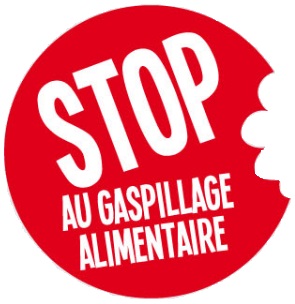 Le logo est mangé par quelque chose. Mais par quoi ? Coche la bonne réponse.Le gaspillage, c’est quand on jette des produits encore en bon état. D’après toi, pourquoi nous ne devrions plus gaspiller les aliments ? Présente tes arguments à ton voisin.Pistes de correction :- Problème éthique et social : Beaucoup de personnes dans le monde ont du mal à se nourrir et la famine existe encore dans de nombreux pays.- Problème économique : quand on gaspille de la nourriture, on gaspille de l’argent.- Problème environnemental : en produisant trop d’aliments par une agriculture intensive, on appauvrit les sols et on dépense trop d’eau.Est-ce que tu connais des moyens de lutter contre le gaspillage alimentaire ? En groupe, fais une liste de bonnes idées.Exemple : utiliser l’application danoise "Too good to go" Pistes de correction :Trier les déchets alimentaires dans la poubelle bioInstaller un compost dans le jardinAu restaurant, récupérer les restes de son repasSi tu as trop cuisiné, tu peux mettre la nourriture supplémentaire au congélateurFaire ses courses dans des magasins qui vendent des produits dont la date de péremption approche ou des produits abîmés que l’on peut toujours manger (comme We Food)A l’oral, fais une description des fruits en décrivant leurs expressions du visage.Pistes de correction :Les fruits ont tous un visage avec des yeux et une bouche. Ils ont aussi des bras et des jambes.La poire a l’air déçu et surpris.On dirait que la fraise et la framboise sont tristes. Lis le slogan présent sur les images et réponds aux questions :« Je ne suis pas une star de la pub mais j’ai le même goût ».Dans cette campagne anti-gaspillage, à qui a-t-on donné la parole ? On a donné parole aux fruits.Pourquoi ces fruits ne sont pas des stars de la pub ?Ces fruits ne sont pas des stars de la pub parce qu’ils ne sont ni beaux ni moches.Pourquoi faut-il encourager ou inciter les personnes à acheter des fruits qui ne se sont pas parfaits ? Discute avec tes voisins.Pistes de correction :Tous les fruits ont le même goût (qu’ils soient moches ou pas), les mêmes qualités nutritionnelles (c’est-à-dire le même apport en vitamines). Ils apportent les bons nutriments à l’organisme et ils sont tous bons pour la santé. Crée une affiche pour la cantine de l’école sur le thème : « Tous contre le gaspillage alimentaire ». Tu peux dessiner, faire des collages, prendre des photos, faire un montage et écrire des slogans… Tu peux t’aider des affiches présentées sur ce site : http://agriculture.gouv.fr/les-contes-de-lantigaspi-le-ministere-se-mobilise-contre-le-gaspillage-alimentaire 
Aide-toi aussi des images de l’activité 1 et des exemples :Ne gaspille pas la nourritureNe jette pas les aliments que tu peux encore mangerSi tu n’as pas faim, ne prends pas trop de nourriture 